СОВЕТ МОГОЧИНСКОГО СЕЛЬСКОГО ПОСЕЛЕНИЯМОЛЧАНОВСКИЙ РАЙОН, ТОМСКАЯ ОБЛАСТЬРЕШЕНИЕ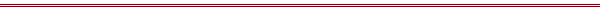 от «30» сентября 2019 года				  			       № 62с. МогочиноО внесении изменений в Решение Совета Могочинского сельского поселения от 23.04.2019 №53 «Об утверждении Правил определения  размера  платы по соглашению об установлении сервитута в отношении земельных участков,находящихся в муниципальной собственности»В соответствии с пунктом 2 статьи 11 Земельного кодекса Российской ФедерацииСОВЕТ МОГОЧИНСКОГО СЕЛЬСКОГО ПОСЕЛЕНИЯ РЕШИЛ:В Правила определения  размера  платы по соглашению об установлении сервитута в отношении земельных участков, находящихся в муниципальной собственности, утвержденные Решением Совета Могочинского сельского поселения от 23.04.2019 № 53 внести следующие изменения: - в пункте 3 Правил слова «находящихся в федеральной собственности и» исключить.2. Опубликовать настоящее решение в официальном печатном издании «Информационный бюллетень» и разместить на официальном сайте Муниципального образования Могочинское сельское поселение в сети «Интернет» по адресу http://www.mogochino.ru/. 3. Настоящее решение вступает в силу на следующий день после его официального опубликования.4. Контроль за выполнением настоящего постановления оставляю за собой.Председатель Совета Могочинского сельского поселения, Глава Могочинского сельского поселения                                                 А.В. Детлукова